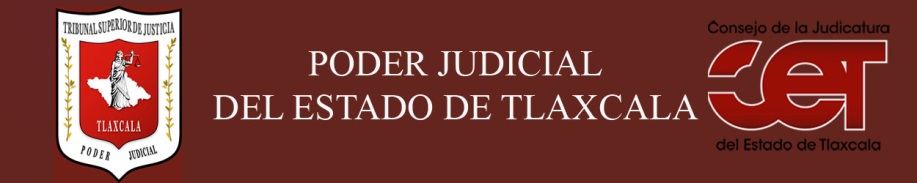 Formato público de curriculum vitaeI.- DATOS GENERALES: I.- DATOS GENERALES: Nombre:Leticia Ramos Cuautle.Cargo en el Poder Judicial: MagistradaÁrea de adscripción: Sala Civil-FamiliarFecha de nacimiento: (cuando se requiera para ejercer el cargo) 10 julio de 1970.II.- PREPARACIÓN ACADÉMICA: II.- PREPARACIÓN ACADÉMICA: Último grado de estudios:Doctorado en Derecho.Institución:Instituto de Ciencias Jurídicas de Puebla.Periodo:2000-2002.Documento:  Título profesional: Sin títuloCédula: Otros estudios profesionales:Maestría en Derecho Penal y Licenciatura en DerechoInstitución: Ambas en la Universidad Autónoma de TlaxcalaPeriodo: 1994-1996.  1988-1992.Documento: Cédula: De Licenciatura 1991434III.- EXPERIENCIA LABORAL: a)  tres últimos empleosIII.- EXPERIENCIA LABORAL: a)  tres últimos empleosIII.- EXPERIENCIA LABORAL: a)  tres últimos empleosIII.- EXPERIENCIA LABORAL: a)  tres últimos empleosIII.- EXPERIENCIA LABORAL: a)  tres últimos empleosIII.- EXPERIENCIA LABORAL: a)  tres últimos empleosIII.- EXPERIENCIA LABORAL: a)  tres últimos empleos1Inicio (día/mes/año):Inicio (día/mes/año):Nombre de la empresa:Nombre de la empresa:Nombre de la empresa:Cargo o puesto desempeñado:Cargo o puesto desempeñado:Cargo o puesto desempeñado:Campo de experiencia:  Campo de experiencia:  Campo de experiencia:  2Inicio (día/mes/año):Inicio (día/mes/año):Nombre de la empresa:Nombre de la empresa:Nombre de la empresa:Cargo o puesto desempeñado:Cargo o puesto desempeñado:Cargo o puesto desempeñado:Campo de experiencia:  Campo de experiencia:  Campo de experiencia:  3Inicio (día/mes/año):Inicio (día/mes/año):Nombre de la empresa:Nombre de la empresa:Nombre de la empresa:Cargo o puesto desempeñado:Cargo o puesto desempeñado:Cargo o puesto desempeñado:Campo de experiencia:  Campo de experiencia:  Campo de experiencia:  III.- EXPERIENCIA LABORAL: b)Últimos cargos en el Poder Judicial:III.- EXPERIENCIA LABORAL: b)Últimos cargos en el Poder Judicial:III.- EXPERIENCIA LABORAL: b)Últimos cargos en el Poder Judicial:III.- EXPERIENCIA LABORAL: b)Últimos cargos en el Poder Judicial:III.- EXPERIENCIA LABORAL: b)Últimos cargos en el Poder Judicial:III.- EXPERIENCIA LABORAL: b)Últimos cargos en el Poder Judicial:III.- EXPERIENCIA LABORAL: b)Últimos cargos en el Poder Judicial:Área de adscripciónÁrea de adscripciónÁrea de adscripciónPeriodo Periodo 11Secretaria Proyectista de Control Constitucional.Secretaria Proyectista de Control Constitucional.Secretaria Proyectista de Control Constitucional.22Secretaria Proyectista de la Sala Civil-FamiliarSecretaria Proyectista de la Sala Civil-FamiliarSecretaria Proyectista de la Sala Civil-Familiar33Magistrada Sala Civil-FamiliarMagistrada Sala Civil-FamiliarMagistrada Sala Civil-FamiliarIV.- INFORMACION COMPLEMENTARIA:Últimos cursos y/o conferencias y/o capacitaciones y/o diplomados, etc. (dé al menos cinco cursos)IV.- INFORMACION COMPLEMENTARIA:Últimos cursos y/o conferencias y/o capacitaciones y/o diplomados, etc. (dé al menos cinco cursos)IV.- INFORMACION COMPLEMENTARIA:Últimos cursos y/o conferencias y/o capacitaciones y/o diplomados, etc. (dé al menos cinco cursos)IV.- INFORMACION COMPLEMENTARIA:Últimos cursos y/o conferencias y/o capacitaciones y/o diplomados, etc. (dé al menos cinco cursos)IV.- INFORMACION COMPLEMENTARIA:Últimos cursos y/o conferencias y/o capacitaciones y/o diplomados, etc. (dé al menos cinco cursos)IV.- INFORMACION COMPLEMENTARIA:Últimos cursos y/o conferencias y/o capacitaciones y/o diplomados, etc. (dé al menos cinco cursos)IV.- INFORMACION COMPLEMENTARIA:Últimos cursos y/o conferencias y/o capacitaciones y/o diplomados, etc. (dé al menos cinco cursos)Nombre del PonenteNombre del PonenteInstitución que impartióInstitución que impartióFecha o periodo11XLI Congreso Nacional de Tribunales Superiores de JusticiaXLI Congreso Nacional de Tribunales Superiores de JusticiaTribunal Superior de Justicia del Estado de Morelos y Comisión Nacional de Tribunales Superiores de Justicia de los Estados Unidos Mexicanos Tribunal Superior de Justicia del Estado de Morelos y Comisión Nacional de Tribunales Superiores de Justicia de los Estados Unidos Mexicanos 07 y 07 de septiembre de 201722Asistencia a la Reunión Nacional de Juzgadores, Jalisco.Asistencia a la Reunión Nacional de Juzgadores, Jalisco.Comisión Nacional de Tribunales Superiores de Justicia de los Estados Unidos Mexicanos y Poder Judicial del Estado de JaliscoComisión Nacional de Tribunales Superiores de Justicia de los Estados Unidos Mexicanos y Poder Judicial del Estado de Jalisco21 y 22 de agosto de 201733Asistencia en los Foros para la Implementación del Sistema Anticorrupción denominado “Ética e Integridad Pública para el Estado de Tlaxcala”.Asistencia en los Foros para la Implementación del Sistema Anticorrupción denominado “Ética e Integridad Pública para el Estado de Tlaxcala”.Congreso del Estado de TlaxcalaCongreso del Estado de Tlaxcala19 de abril de 201744Los Derechos de la Infancia y el Acceso a la JusticiaLos Derechos de la Infancia y el Acceso a la JusticiaSCJNUNICEFAsociación Mexicana de Impartición de JusticiaSCJNUNICEFAsociación Mexicana de Impartición de JusticiaFebrero 201755Fortalecimiento de las capacidades del Poder Judicial en materia de trata de personas desde una misión integral de los derechos humanos y la perspectiva de género.Fortalecimiento de las capacidades del Poder Judicial en materia de trata de personas desde una misión integral de los derechos humanos y la perspectiva de género.Mtra. Mónica Elizabeth Salazar, La Organización Internacional para las migraciones del Poder Judicial del Estado de TlaxcalaMtra. Mónica Elizabeth Salazar, La Organización Internacional para las migraciones del Poder Judicial del Estado de Tlaxcalaabril de 201666Conferencias en materia civil y mercantilConferencias en materia civil y mercantilRed de Jueces civiles y mercantiles CONATRIB Ciudad de MéxicoRed de Jueces civiles y mercantiles CONATRIB Ciudad de México18 y 20 de mayo de 201677Análisis de las reformas constitucionales en materia civil y mercantilAnálisis de las reformas constitucionales en materia civil y mercantilCONATRIB Acapulco GuerreroCONATRIB Acapulco Guerrero25 y 26 de agosto de 201688Foro Consideraciones sobre la Ley General de los Derechos de las Niñas, Niños y Adolescentes publicada el 4 de diciembre de 2014Foro Consideraciones sobre la Ley General de los Derechos de las Niñas, Niños y Adolescentes publicada el 4 de diciembre de 2014Universidad Tecnológica de la Costa Grande de GuerreroUniversidad Tecnológica de la Costa Grande de Guerrero29 y 30 de abril de 2015.992º. Foro Nacional de Impartición de Justicia con Perspectiva de Género, 1er Congreso Internacional Universidad Igualdad de Género y Violencia y Reunión Anual de Enlaces 20152º. Foro Nacional de Impartición de Justicia con Perspectiva de Género, 1er Congreso Internacional Universidad Igualdad de Género y Violencia y Reunión Anual de Enlaces 2015Poder Judicial del Estado de Tamaulipas y la Universidad Autónoma de TamaulipasPoder Judicial del Estado de Tamaulipas y la Universidad Autónoma de Tamaulipas25 y 26 de junio de 2015.